 |  | 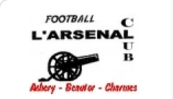 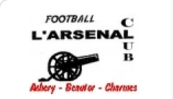 20 équipes en lice à CharmesDu monde dès le samedi soir